Listen 2: We All Can Be Spiritually Alive & Revived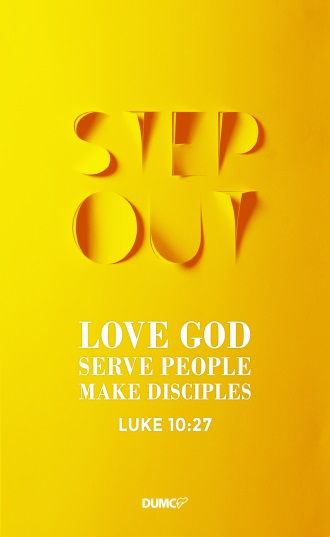 Pr Dr Philip LynThe First Miracle – How Can We All Experience?On the third day a wedding took place at Cana in Galilee. Jesus’ mother was there, and Jesus and his disciples had also been invited to the wedding. When the wine was gone, Jesus’ mother said to him, “They have no more wine.” “Woman, why do you involve me?” Jesus replied. “My hour has not yet come.” His mother said to the servants, “Do whatever he tells you.” Nearby stood six stone water jars, the kind used by the Jews for ceremonial washing, each holding from twenty to thirty gallons. Jesus said to the servants, “Fill the jars with water”; so they filled them to the brim. Then he told them, “Now draw some out and take it to the master of the banquet.” They did so, and the master of the banquet tasted the water that had been turned into wine. He did not realize where it had come from, though the servants who had drawn the water knew. Then he called the bridegroom aside and said, “Everyone brings out the choice wine first and then the cheaper wine after the guests have had too much to drink; but you have saved the best till now.” What Jesus did here in Cana of Galilee was the first of the signs through which he revealed his glory; and his disciples believed in him. After this he went down to Capernaum with his mother and brothers and his disciples. There they stayed for a few days. (John 2:1-12)Pr Joshua Siao, the youth pastor at Skyline SIB, shared the following three points on what it means for someone to discern the voice of God.Learning to hear God’s voice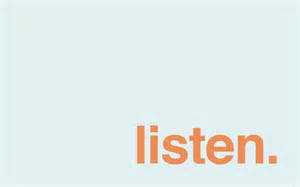 There is no shortcut to learning to hear the voice of God. It is time spent with Him and cultivating the presence of God in your life, and developing a familiarity to His voice and knowing His heart. The more time we spend with Him, the more we chase after the presence of God. Learning to flow with the Holy SpiritWe need to make space for the Holy Spirit to operate in our lives. In the midst of structure, we need to make space to allow the Holy Spirit to work in our lives. What is He saying to us in our workplace, our family, when we serve?Stepping out in faithIn the many things God has called us to do; it requires an element of faith. We need to realise that it is not about ‘me’. 1 Corinthians 13 talks about prophesying; not just edifying ourselves but to bless the church, the body of Christ, so that His glory may be seen. We are also held by His grace. We have the permission to fail, but we ought to learn from it. We need to spend the time to flow with the Spirit.Pastor Philip shared about Jesus’ first miracle in Cana of Galilee.In the modern 21st century world, people do not believe in miracles anymore. If we cut miracles from the Bible, we would be cutting out huge chunks of the Bible.MiracleIt is an extraordinary and positive event that is not explicable by natural or scientific laws and attributed to God.For atheists, they call such miracles as a ‘mystery’. Hearing from God and seeing God’s prophecy comes to pass is a divine paradox. A divine paradox is when two contradictory statements exist together. Paradox occurs in science. In science, the unseen controls the seen. So as it is in miracles, the unseen controls the seen. In the Bible, there are many ‘paradoxes’. The Bible is the Word of God, but written by man. Jesus is Man, and He is God. We have one God, but in three Persons, the Trinity. Jesus was conceived by the Holy Spirit, but born of a woman. These are miracles. Was this truly Jesus’ First Miracle?Mark and Luke tell us the first miracle was in Capernaum where a demonized boy was healed in the synagogue.John tells us Capernaum happened only AFTER Cana.After this he went down to Capernaum with his mother and brothers and his disciples. There they stayed for a few days. (John 2:12)The miracle in Cana preceded that which happened in Capernaum.Who then were His disciples that were present?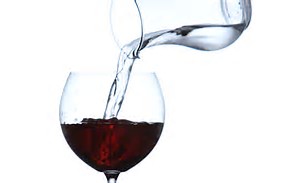 Mark and Luke tell us the 12 disciples were only chosen AFTER He had gone down to Capernaum.John Chapter 1 mentions only: Andrew, Simon Peter and Philip & Nathaniel. There were only FOUR followers or “disciples”.These was the informal crowd that was already following Jesus before He formally selected His disciples later.Whose Wedding Feast was it at Cana?Probably one of Mary’s close relatives.Why?When they ran out of wine Mary was the first to know. You only tell close family of a problem. Wine is a very important element in Middle Eastern weddings.The servants knew who she was.She had authority over the servants.Mary first went to Jesus, and then went to give instructions to the servants.Jesus’ brothers were there too.Mary brought the whole family with her.Receiving Your Prophecy & MiracleKey Posture: LOOK WITH YOUR HEARTDo not look with your mind. Look with your heart. If you want to hear what God is saying to you and move in the prophetic, look with your heart, to learn to wait and hear what God is saying, in whatever we do. 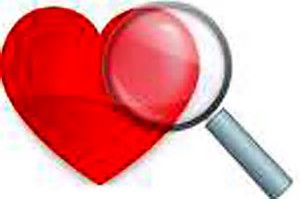 Look with your heart, and not with your eyesThe heart understands, the heart never liesBelieve what it feels and trust what it showsLook with your heart, the heart always knows…(Andrew Lloyd Webber)Four Keys to Hearing His VoiceLOOK TO JESUS FIRST: Tell Him Your ProblemIf you want to enter the supernatural realm, look to Jesus first and tell Him your problem. When the servants informed Mary that there was no more wine, the first thing she did was go to Jesus. If you receive a bad diagnosis from the doctor, look with your heart to Jesus first. Believe what it sees and trust what it shows, for the heart always knows. LOOK BEYOND HIS NON-RESPONSE: He Will NEVER Turn You AwaySometimes when you look with your heart, you don’t hear anything from God. But you must believe that He will never, ever turn you away in His non-response. We must be aware of the lies from the enemy. A non-response is part of God’s response.“Woman, why do you involve me?” Jesus replied. “My hour has not yet come.” His mother said to the servants, “Do whatever he tells you.” (John 2: 4-5)Mary believed that Jesus will not turn her away, even though she had no idea of what He was saying. But she did not take this as a ‘no’; she turned to the servants and told them to do whatever Jesus said. She believed Jesus will not turn her away.Open your heart, even in the midst of non-response. Therefore I tell you, whatever you ask for in prayer, believe that you have received it, and it will be yours. (Mark 11:24)LOOK TO DO WHATEVER HE TELLS YOULook with your heart, not with your mind.His mother said to the servants, “Do whatever he tells you.” (John 2:5)Sometimes, it may cost you nothing, but sometimes, it may cost you a lot. If you look with your mind, you will not go. Look with your heart. It does not mean you put your mind behind you. We need to look with our heart in order to enter the supernatural, prophetic realm.LOOK TO STEP OUT IN FAITH AND RECEIVEWe do not know when the water turned to wine. Everyone could see it was water. It is probable somewhere when they ladled the water into the jar and the time the servant gave it to the Master of the Banquet, that it turned to wine. Mary had the authority; her head was on the ‘chopping block’ that day.What Do Miracles & Prophecies Look Like When They Happen?They are Spectacular but SILENT.Jesus converted water to wine. There are carbon atoms created in order to make wine. The only place you can form carbon atoms from hydrogen is in the centre of the sun, with thermonuclear fusion. But when it happened, it was spectacular, but silent.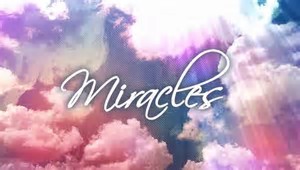 They are Public but PERSONAL.When Bartimaeus was healed, the public saw it, but it was personal to him. Just like the issue of the woman with the issue of the blood. It was personal and made a great difference to her.Look with your heart, and that is when you start to enter the prophetic realm. What Jesus did here in Cana of Galilee was the first of the signs through which he revealed his glory; and his disciples believed in him. (John 2:11)The disciples saw what Jesus did and they believed. When He came back to Cana, no one came out to greet Him. No one knew who He was. Once more he visited Cana in Galilee, where he had turned the water into wine. And there was a certain royal official whose son lay sick at Capernaum. When this man heard that Jesus had arrived in Galilee from Judea, he went to him and begged him to come and heal his son, who was close to death. (John 4: 46-47)ConclusionPr Philip shared his personal story: 14 years ago, his then 4-year old daughter was found strangled on a clothes line. It was over 7 minutes before she was found, and she had already turned blue. The Lord spoke to Pastor Philip and said this was a spiritual attack. When he arrived, he did not perform CPR but prayed to God. Her breath returned, and she was sent to the hospital. She came back to life but had signs of massive brain damage. The entire church prayed, and Pr Philip encouraged everyone to look with their heart, not with their eyes. At 4 o’clock in the morning, in the presence of only Pastor Philip, his wife and another church friend, his daughter suddenly woke up, completely healed. Today, Sarah has no psychological scarring from the event. She is 18 years old today and is in the second year of medical school.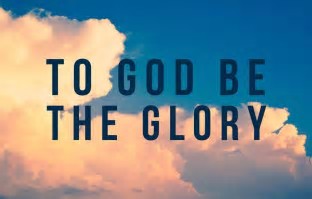 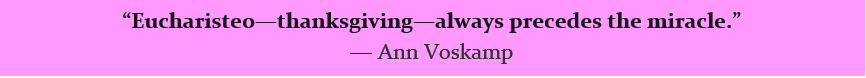 Sermon summary contributed May Ng.Prayer Points by Prudence Tay.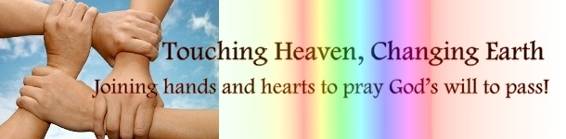 SERMON: We All Can Be Spiritually Alive & Revived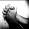 Pray:We will open our minds to miracles.We will look beyond our situations towards God.We will trust in God even in the impossible.We will open our hearts and become channels that God can use to bring miracles to those around us.“Do whatever he tells you.” (John 2:5b)MINISTRIES & EVENTS: Submit or Not by CNBM 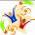 A seminar that looks at the responsibilities of those who govern and those who are governed. On Saturday, June 17th.  Pray:Spiritual protection for the administration, venue, speakers and the organization team.Many from church and outside church will turn out for the plenary and breakout sessions.People will come with an open heart and mind to learn about when to submit.God will raise more nation builders to serve in the CNBM ministry.God’s name will be glorified and his power will be visible to all those who came.Let everyone be subject to the governing authorities, for there is no authority except that which God has established. The authorities that exist have been established by God. (Romans 13:1)MALAYSIA MY NATION: Enforcement Card (E-Card)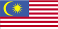 The last day to register illegal workers for the E-Card ended on 30 June 2017. Only 41,673 illegal immigrant workers applied for the E-card far below the target 100,000. The authorities have already started raids to catch illegal immigrants. The employers were responsible to register them but they have failed to do so. There are several impacts of this failure. The cost to our government to catch and deport these people, the loss of income for the illegal immigrants and the effect on their families, the shortage of workers once the illegal immigrants are caught, etc.Pray:The illegal immigrants will be treated fairly.Wisdom for the authorities to handle this whole situation; be it to extend the dead line one more time or not to.Employers will do all they can for their illegal workers.God’s sustenance upon the families of the illegal immigrants.Those sent back will use legal ways to find employment to support their families.The foreigner residing among you must be treated as your native-born. Love them as yourself, for you were foreigners in Egypt. I am the Lord your God. (Leviticus 19:34)Let everyone be subject to the governing authorities, for there is no authority except that which God has established. The authorities that exist have been established by God. (Romans 13:1)A TRANSFORMED WORLD: Yemen – War and Cholera outbreak                                                       The two-year-old civil war in Yemen has devastated much of the nation, leaving millions on the brink of starvation. Now, the conflict has spawned a health emergency: Cholera. It's the second cholera outbreak in 6 months, and the World Health Organization says around 250,000 people -- half of them children -- have been sickened in what is now the world's largest cholera outbreak. Fifteen hundred people have died since April alone. The disease spreading through water contaminated with human waste. Yemen is also on the brink of wide spread famine. (http://www.cbsnews.com/news/yemen-suffering-from-worlds-largest-cholera-outbreak/)Pray: Resources for the various aid groups working in Yemen to help the people.Food and medicines will reach the people especially those most in need.People will be more aware of proper hygiene even during this time and stop contamination of their water. God’s intervention to bring peace.God’s light will shine upon this war torn land and bring hope to the people.He makes wars cease to the ends of the earth. He breaks the bow and shatters the spear; he burns the shields with fire. (Psalms 46:9)